SterileTechnique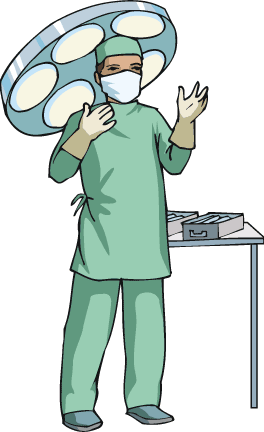 What is Sterile (Aseptic) Technique?Aseptic technique is a method designed to prevent contamination from microorganisms. It involves applying the strictest rules and utilizing what is known about infection prevention to minimize the risks that the patient will experience an infection.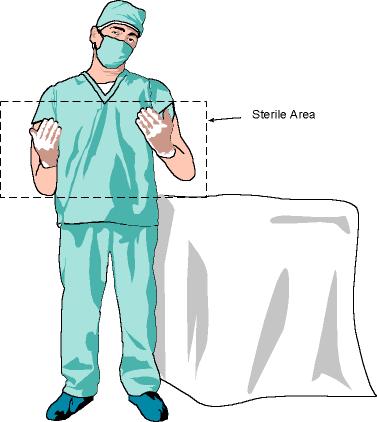 Scrubbing in for Surgery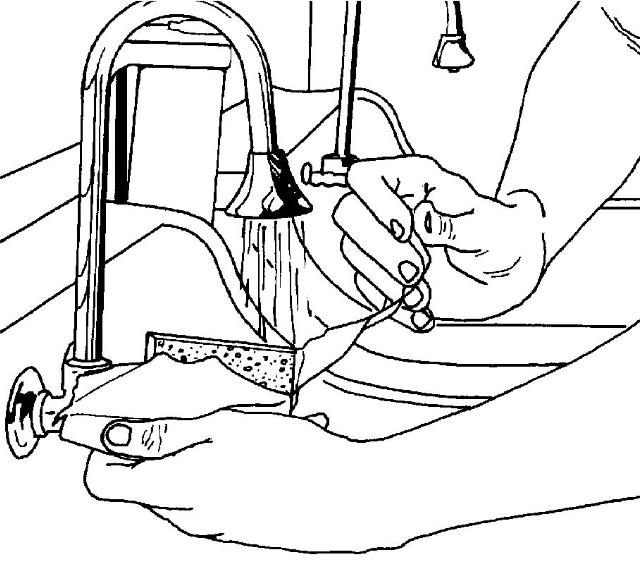 Open sterile soap packet  Wet hands  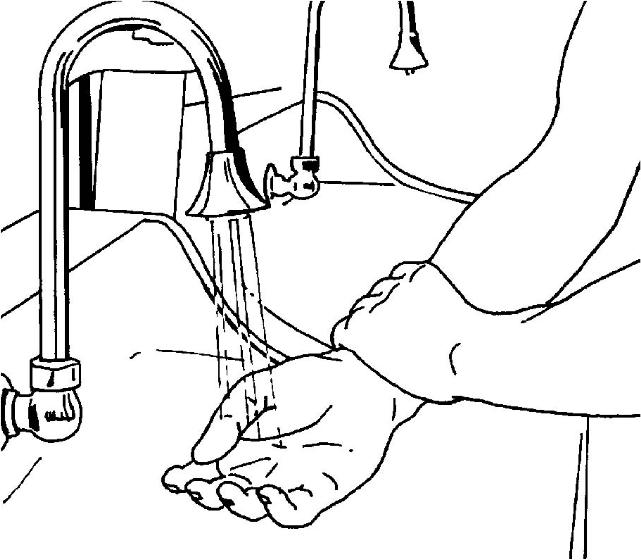 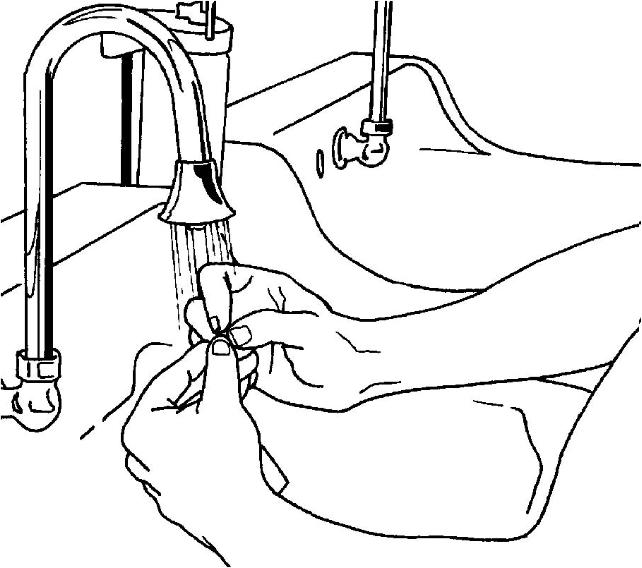 Clean under fingernails first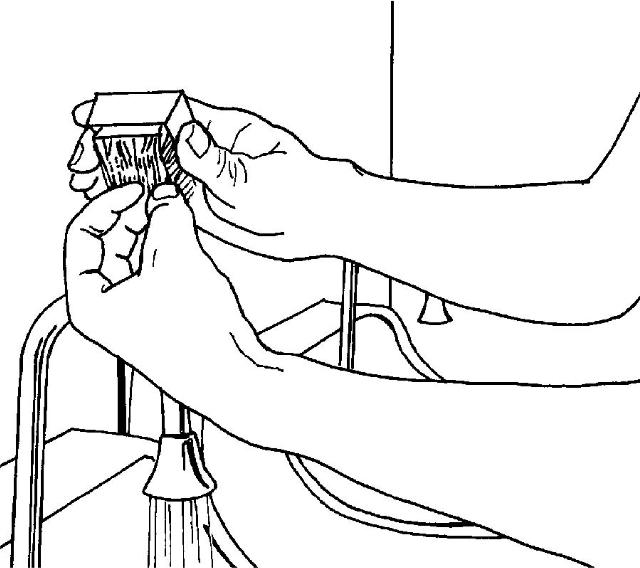 Lather and scrub fingertips30 circular strokesLather and scrub digits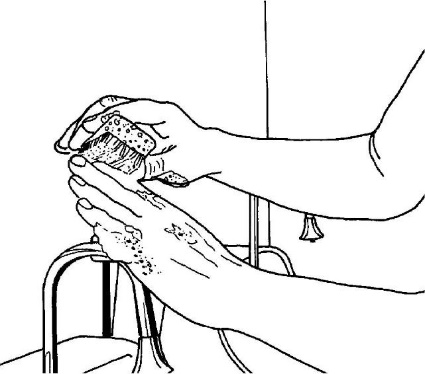 20 circular strokes on all 4 sidesScrub arm up to elbow1 minute each sideRepeat on other hand and arm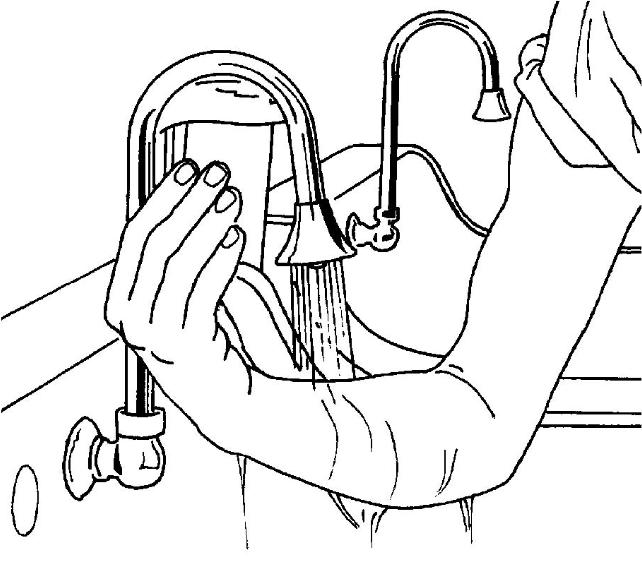 Rinse starting with hands         Allow water to flow toward elbow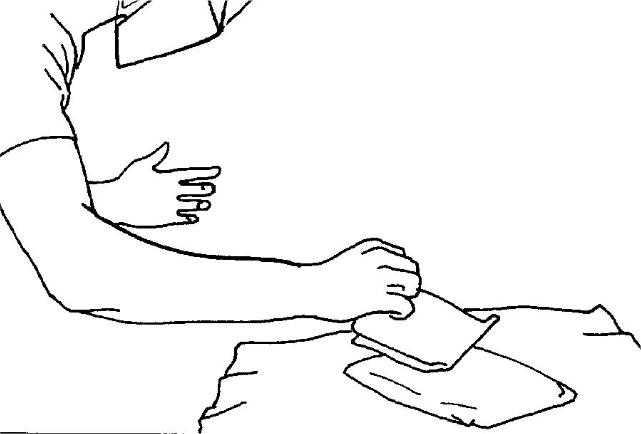 Carefully pick up sterile towel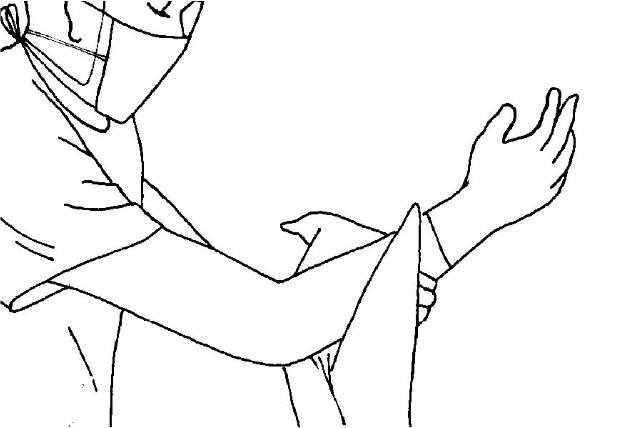 Dry from hands to elbowNow you are ready to gown!Gowning for Surgery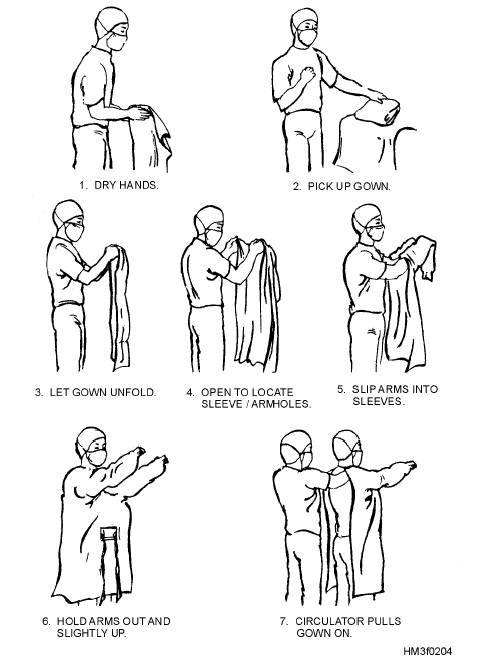 